INDICAÇÃO Nº 2997/2014Sugere ao Poder Executivo Municipal estudos para instalação de grade ao redor da Unidade Básica de Saúde do bairro 31 de março, neste município.Excelentíssimo Senhor Prefeito Municipal,                  Nos termos do Art. 108 do Regimento Interno desta Casa de Leis, dirijo-me a Vossa Excelência para sugerir que, por intermédio do Setor competente, seja  realizados estudos para instalação de grade ao redor da Unidade Básica de Saúde do bairro 31 de março, neste município.Justificativa:Conforme relato de moradores que moram próximos a UBS, todos os dias no período noturno, principalmente nos finais de semana, jovens do bairro e de outros, se encontram ao lado do posto para algazarras , consumo de álcool e drogas, além de fazer das paredes da unidade, banheiro público.Plenário “Dr. Tancredo Neves”, em 08 de setembro de 2.014.Celso Ávila-vereador-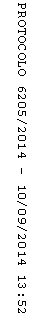 